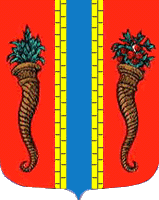 Администрация Новоладожского городского поселенияП О С Т А Н О В Л Е Н И Е «25»  мая 2016 года                                                                                        № 313О внесении изменений в постановление №7 от 15.01.2016«Об утверждении Порядка по предоставлениюсубсидий юридическим лицам (за исключением субсидий государственным (муниципальным учреждениям), индивидуальным предпринимателям, физическим лицам в целях возмещения затрат или недополученных доходов в 2016 году»В соответствии с Федеральным законом от 15.02.2016 года №23-ФЗ «О внесении изменений в Бюджетный кодекс Российской Федерации»ПОСТАНОВЛЯЮ:Пункт 5 Порядка предоставления субсидий юридическим лицам (за исключением субсидий государственным (муниципальным учреждениям), индивидуальным предпринимателям в целях возмещения затрат или недополученных доходов в связи с оказанием банных услуг, оказывающим банные услуги физическим лицам в 2016 году дополнить подпунком:д) запрет приобретения за счет полученных средств иностранной валюты, за исключением операций, осуществляемых в соответствии с валютным законодательством Российской Федерации при закупке (поставке) высокотехнологичного импортного оборудования, сырья и комплектующих изделий, а также связанных с достижением целей предоставления этих средств иных операций, определенных нормативными правовыми актами, муниципальными правовыми актами, регулирующими предоставление субсидий указанным юридическим лицам.2. Контроль за исполнением постановления возложить на заместителя главы  администрации Новоладожского городского поселения.Глава администрации  Новоладожского                                             О.С. Барановагородского поселенияДьякова О.П. 30-394